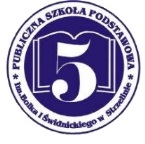 STOŁÓWKA SZKOLNA- ZGŁOSZENIE
Imię i nazwisko dziecka……………........…………..................................................................Adres: ………………………………………………………….………………………………Klasa …………… nr tel. Rodzica …………………........………………..…………………...Nr konta bankowego Rodzica oraz dane właściciela konta: ……………………………………………….…………………………………………………
………………………………………………………………………………………………….Płatności za obiady należy dokonać do -15 każdego miesiąca na subkonto szkoły:39 9588 0004 0000 2264 2000 0690W tytule proszę dodać:-imię i nazwisko dziecka-klasę-miesiąc za jaki zostaje dokonana wpłataBrak terminowej wpłaty spowoduje skreślenie z listy obiadowej.Koszt obiadów  będzie podany na e- dzienniku- prosimy o wpłaty tylko wyznaczonych kwot.Obowiązkiem Rodzica jest powiadomienie o nieobecności dziecka na obiedzie. Odpisy dokonywane będą, jeżeli zgłoszenie nastąpi dzień wcześniej na nr tel. 507 483 062 
mail:  psp5.stolowka@gmail.com do godz. 1500.W przypadku planowanej nieobecności w szkole (np. wycieczki) należy zgłosić nieobecność tydzień  wcześniej.Obiady wydawane są wyłącznie na podstawie miesięcznej listy obiadowej.Rezygnację z obiadów należy zgłosić najpóźniej do ostatniego dnia poprzedniego miesiąca.WYRAŻAM ZGODĘ NA PRZETWARZANIE DANYCH OSOBOWYCH ZAWARTYCH W KARCIE, DO UŻYTKU WEWNĘTRZNEGO STOŁÓWKI W PSP NR 5 W STRZELINIE, ZGODNIE Z USTAWĄ O OCHRONIE DANYCH OSOBOWYCH (tekst jednolity Dz. U. z 2016 r. poz. 922).Data.......................................................................................................                         		      ..................................................................................................................Przyjąłem/łam do wiadomości                                                                                                         	  Czytelny podpis rodzica/opiekunaUWAGI/ ALERGENY: ..................................................................................................................................................……………………………………………………………………………………………………………………………………………………………………………………..
(Odcinek dla Rodzica/ Opiekuna)1.	Płatności za obiady należy dokonać do -15 każdego miesiąca na subkonto szkoły:
	39 9588 0004 0000 2264 2000 0690
2.	Koszt obiadów  będzie podany na e- dzienniku- prosimy o wpłaty tylko wyznaczonych kwot.
3.	Obowiązkiem Rodzica/ Opiekuna jest powiadomienie o nieobecności dziecka na obiedzie. Odpisy dokonywane będą, 	jeżeli zgłoszenie nastąpi dzień wcześniej na nr tel. 507 483 062 mail:  psp5.stolowka@gmail.com do godz. 1500.
4.	W przypadku planowanej nieobecności w szkole (np. wycieczki) należy zgłosić nieobecność tydzień  wcześniej.
5.	Obiady wydawane są wyłącznie na podstawie miesięcznej listy obiadowej.
6.	Rezygnację z obiadów należy zgłosić najpóźniej do ostatniego dnia poprzedniego miesiąca.